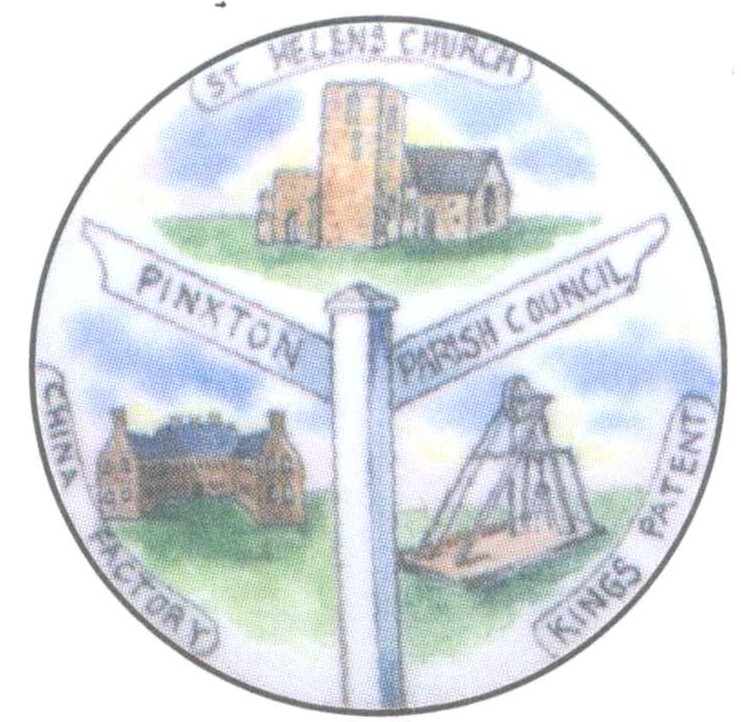 Minutes of the Parish Council Meeting held on 16th June 2021 at 7pm in the Village HallPresent: Cllr M Hinman (Chairman)	Cllr M Dooley		Cllr R Street	Cllr C Drake-BrockmanCllr V Meredith		Cllr M Fox		Cllr B Marshall		Cllr L BrentnallCllr P ChippingtonL J Powell – Parish ClerkDCCllr J SiddlePCSO N BremmerPublic x 6	 21/126 Apologies for absence Apologies were received from Cllrs Fieldsend who had work commitments and Cllr Kelly who was unwell. These apologies were recorded and accepted.No apologies were received from Cllr Coyle.21/127 Declaration of Members Interest/Update of Register Cllr Dooley declared an interest in item 21/134.02 and Cllr Marshall declared a pecuniaryinterest in item 21/134.04 21/128 To receive and approve requests for dispensations from members on matters in which they have a Disclosable Pecuniary Interest.No dispensations were requested.21/129 To determine which items, if any, should be taken with the public excluded. It was deemed that no items needed the public excluding.21/130    Minutes   	The minutes of the Parish Meeting held on 19th May 2021 were received. These will be  officially approved at the next Parish Meeting in 2022.The minutes of the Full Parish Council meeting held on 19th May 2021 had been distributed to members prior to the meeting.RESOLVED (unanimous) the minutes of 19th May 2021 be adopted.The minutes of the Extraordinary Parish Council meeting held on 17th May had been distributed prior to the meeting. RESOLVED (unanimous) the minutes of 17th May 2021 be adopted.21/131	Updates on matters arising from the minutes (for information only)The Clerk reported on the following:Item 21.118 Standing Orders/Financial RegulationsThe revised are now on website.Item 21.118 Dog BinsAdditional have now been ordered.Item 21.118 Star Council AwardsThe Clerk has nominated Pinxton PC, copy sent to Chair & Vice Chair, if anybody would like to see a copy let Clerk know.21/132	Public Speaking 132.1 Parishioner MattersPaul Wilson asked for an update on the prospect of a railway station.Brian Wheatcroft asked if Pinxton United could have a ladies team and an under 11’s team on the Tops now that the Hop In have disbanded. It was agreed that this could go on an extraordinary meeting.Mr Lee asked what is being done about the turning area at the top of Queen Street as nobody is policing it and cars are parking all round it Cllr Fox reported that Cllr Coyle had been dealing with the matter.Cllr Dooley suggested that the Parish Council write to all the residents of Queen Street.Mr Jones asked why there was no entertainment provided in the Village Hall.It was agreed that a small entertainments committee would be set up once the hall is no longer used as a vaccination centre. Mr Jones will receive a written response to his question.Another resident mentioned the land at the top of Kirkstead Road and how close accidents have become. Cllr Dooley gave a map to the resident showing the said land was not officially owned by anyone. The Parish Council will investigate solutions to this. 132.2 Police MattersPCSO N Bremmer was present and reported on the April crime figures: violent crime 15 offences, anti-social behaviour 13, Public order 4 offences and criminal damage 2 offences.At the previous meeting Cllr Dooley had reported on anti-social behaviour on Talbot Street. The Safer Neighbourhood Team along with Cllrs Dooley and Brentnall had investigated this. Names of perpetrating children had been taken and reported to school and their parents spoken to, problems had dropped significantly.132.3 Reports from Council Representatives on Outside BodiesCllr Dooley reported that the Bingo Club will hopefully be putting on a pantomime.132.4 Reports from District and County Councillor Representatives on matters of direct relevance to Pinxton Parishioners Cllr Fox reported that he had been appointed to the Licensing, Customer Services and UECC Committees. Cllr Fox and Cllr Dooley will be holding surgeries, times and dates TBA and will be advertised on social media.Cllr Fox thanked the 14 litter pick volunteers for collecting 11 bags of waste.Cllr Dooley reported that despite the complaints about the rubbish behind Town Street Stores it had still not been cleared therefore, Bolsover DC will clear it and invoice the store.Scaffolding has appeared on some houses, this is due to the installation of insulation and new doors on properties.CCllr J Siddle reported that it had been a busy month. He advised that only 3 cases of the Covid Delta Variant had been reported in Pinxton but several more in Selston. Ages 23 and upwards were now receiving their vaccine and next week it would be age 18 and upwards. Cllr Siddle reported that he had been working with St. Helen’s Church to get the Church Hall opened. He had also been working with the children’s football team and had funded their kit from his members allowance.Cllr Siddle advised that regular meetings were being held regarding the footpaths but it was slow going.21/133    Planning ApplicationsThe latest planning applications and decisions had been distributed to members prior to the meeting. No comment on any applications.21/134    Parish Council – Items for Decision/Action134.01 Meeting with Mark Fletcher MPConsideration was given as to which date would be acceptable to meet with Mark Fletcher MP and where to meet.  The choices being:Friday 2nd July @ 5.15 to 18.00 or Friday 9th July 5.15 – 18.00RESOLVED (unanimous) Friday 2nd July at 5.15pm at the Church Hall.134.02 PALS ProgrammeConsideration was given to the request to have an agenda item inviting a PALS Officer to a future meeting, information distributed to members prior to the meeting.RESOLVED (unanimous) to hold an extraordinary meeting on 28th June 2021 with PALS on the agenda.134.03 Payroll ProviderConsideration was given to changing payroll provider to Bolsover District Council.RESOLVED (unanimous) change the payroll provider to Bolsover District Council for a more comprehensive package.134.04 Pinxton Football Club FencingConsideration was given to the three quotations to supply and install fencing and gates around Pinxton Football Club. A discussion took place as to the width of the gates, it was agreed that 12ft would be better that the quoted 10ft.RESOLVED (unanimous) Accept the quotation from Pugh-Lewis but increase the gate width to 12ft.134.05 FootpathsConsideration was given to any action that needs to be taken in regard to footpaths.Cllr Dooley reported that Matthew Connelly of BDC is carrying out an open space audit.134.06 Letter from Pinxton United FCConsideration was given to the request from Pinxton United FC to use the Tops Ground on Wednesday evenings during the school holidays. Copy of letter distributed prior to the meeting.RESOLVED (unanimous) to permit Pinxton United F C to use the Tops free of charge for 6 weeks.21/135 Financial Matters (May  2021) which had been distributed to members prior to the meeting135.1 Income and Expenditure Details for May 2021135.2 Budget to date/End of year135.3 Statement of Parish Council Investment.135.4 Bank Statement for both accounts.RESOLVED (unanimous) All the above financial matters be approved.21/136 Clerks ReportThe Clerk’s report was received and noted.21/137 Correspondence Received     The correspondence was noted.21/138     Date of the next Ordinary Parish Council meeting – 21st July 2021 7pm in the 		     Village Hall, 3 Kirkstead Road, Pinxton, NG16 6NAMeeting closed 8.21pmSigned Chairman…………………………………………………………………. (Cllr Hinman)